Дидактическая игра «Солнышко и тучка», направленная на формирование эмоциональной отзывчивости на музыкальные произведенияДидактическая игра "Солнышко и тучка".Цели:побуждать воспринимать выразительность музыки, ее чувства, интонации, настроение, характер (веселый, грустный, спокойный). Стимулировать эмоциональную отзывчивость на музыкальные произведения, способность сопереживать музыке, умение выражать эмоции и характер музыкального произведения через игровые карточки.Ход игры:Прослушав музыкальное произведение с ярко выраженным характером (например, произведения из "Детского альбома" П. И. Чайковского, воспитатель предлагает детям отметить характер и настроение музыкального произведения с помощью карточек.Такой набор карточек получает каждый ребенок: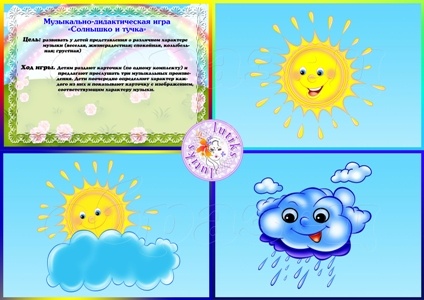 